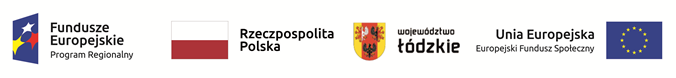                                                                                                                                 Załącznik nr 4 do                                                                                                                          formularza ofertowego                                                                                     Wzór                                                                                                                                              Umowa współfinansowana przez Unię Europejską w ramach Europejskiego Funduszu SpołecznegoProjekt „Rodzina z przyszłością”Zawarta w dniu …………….. 2022 r. w Łowiczu. pomiędzy:Powiatem Łowickim, NIP: 834-188-25-19 z upoważnienia którego działa Magdalena Balcerak - Dyrektor Powiatowego Centrum Pomocy Rodzinie w Łowiczu, Podrzeczna 30, 99-400 Łowicz zwanym dalej w treści „Zamawiającym”a   ……………………………………………………………………………………………., adres …………………………………………………, NIP: …………………………, REGON: …………………. zwaną  dalej „Wykonawcą”.wspólnie zwanymi w dalszej części umowy „Stronami”.§ 1Strony oświadczają, że niniejsza umowa została zawarta w wyniku postępowania o udzielenie zamówienia publicznego, przeprowadzonego w trybie zapytania ofertowego (rozeznanie rynku). § 21. Przedmiotem umowy jest zorganizowanie i przeprowadzenie usługi w zakresie prowadzenia indywidualnej terapii biofeedback z elementami terapii integracji sensorycznej ogółem dla 14 dzieci (2 grupy po 7 osób) zwanej dalej terapią zgodnie z założeniami współfinansowanego przez Europejski Fundusz Społeczny projektu „Rodzina z przyszłością” realizowanego przez Powiatowe Centrum Pomocy Rodzinie w Łowiczu w ramach Regionalnego Programu Operacyjnego Województwa Łódzkiego na lata 2014-2020, oś priorytetowa IX, Działanie IX.2, Poddziałanie IX.2.1. 2. Wykonawca oświadcza, że posiada uprawnienia oraz odpowiednie kwalifikacje i warunki do należytego wykonania usługi.§ 3Usługą objętych zostaną 2 grupy po 7 osób (dzieci umieszczonych w rodzinach zastępczych) zamieszkałych na terenie powiatu łowickiego. Wykaz uczestników zaliczonych do I grupy stanowi – załącznik nr 1 do umowy. Uczestnicy II zostaną zakwalifikowani do udziału w terapii po zakończeniu I edycji oddziaływań.Termin i miejsce prowadzenia terapii: ……………………. 202r. w …………………….  Szczegółowe obowiązki Wykonawcy przy realizacji zamówienia:zorganizowanie i przeprowadzenie terapii biofeedback z elementami terapii integracji sensorycznej zwanej dalej terapią ogółem dla II grup po 7 osób każda w terminie: I grupa: luty – lipiec 2022r. – 84 godziny.II grupa: wrzesień-grudzień  2022r., styczeń-luty 2023r. – 84 godziny.Łącznie – 168 godzinna jedną osobę skierowaną przez Zamawiającego do udziału w terapii przypada 12 godzin indywidualnych oddziaływań terapeutycznych (2 godziny w miesiącu).przy organizacji terapii Wykonawca uwzględnia następujące elementy:przez godzinę pracy Zamawiający rozumie godzinę zegarową, w której bierze udział jedno dziecko oraz co najmniej jeden terapeuta,  prawo do kierowania dzieci na specjalistyczną terapię ma wyłącznie Zamawiający. Zamawiający przed rozpoczęciem realizacji usługi dostarczy Wykonawcy listę dzieci skierowanych na terapię.c) spotkania terapeutyczne odbywają w odstępach czasowych zgodnych z wymogami obowiązującymi przy prowadzeniu tego typu terapii. Szczegółowe terminy wraz z godzinami terapii zostaną ustalone przez Wykonawcę z rodzicami zastępczymi każdego dziecka indywidualnie. Tak ustalony grafik zostanie przekazany Zamawiającemu. d) godziny prowadzenia terapii: godziny popołudniowe w każdy dzień tygodnia poza weekendem i dniami wolnymi od pracy. e) usługa ma być realizowana w Łowiczu w pomieszczeniach Wykonawcy odpowiednio wyposażonych do przeprowadzenia terapii. 4) zagwarantowanie kadry posiadającej stosowne kwalifikacje i uprawnienia do prowadzeniu terapii, gwarantując prawidłową organizację i przeprowadzenie usługi. 5) zagwarantowanie zastępstwa innych osób o równoważnych kwalifikacjach w przypadku nieprzewidzianych okoliczności uniemożliwiających realizację usługi przez osoby wskazane w ofercie, po uzgodnieniu z Zamawiającym. 6) wyeksponowanie w pomieszczeniach, w których realizowana będzie usługa plakatu informującego o finansowaniu terapii przez Europejski Fundusz Społeczny. Materiały promocyjne zobowiązany jest dostarczyć Zamawiający. 7) przedstawienie Zamawiającemu w trakcie terapii i po jej zakończeniu informacji i wskazówek do dalszej pracy z dzieckiem i rodziną oraz zaświadczeń dotyczących udziału w terapii, 8) prowadzenie listy obecności z podziałem na kolejne dni terapii,9) zapewnienie dostępu do łazienek i toalet, 10) przekazanie wraz z fakturą dokumentów potwierdzających przeprowadzenie terapii (imienne listy obecności z podpisami uczestników potwierdzające udział w spotkaniach, kserokopie zaświadczeń, kserokopie zaleceń do dalszej pracy, dzienniki zajęć). 11) opracowanie harmonogramu indywidualnych spotkań terapeutycznych,12) przygotowanie wstępnej diagnozy i opracowanie indywidualnych programów zajęć     terapeutycznych,13) przekazywanie Zamawiającemu, na bieżąco i po zakończeniu zajęć, zaleceń do dalszej pracy z dzieckiem,14) dokumentowanie zajęć terapeutycznych w dzienniku zajęć i listach obecności. Wykonawca jest zobowiązany do odrobienia godzin terapii nie zrealizowanych w wyniku choroby dziecka, dodatkowych zajęć szkolnych, konsultacji medycznych, itp., których nie można było przewidzieć na etapie tworzenia harmonogramu zajęć,15) zamieszczenie informacji o fakcie współfinansowania projektu z EFS na wszelkiego        rodzaju dokumentach, zgodnie z wzorami przekazanymi przez Zamawiającego w tym:na prowadzonej dokumentacji,oraz na wszystkich innych dokumentach nie wymienionych wyżej, które Wykonawca ma obowiązek dostarczyć Zamawiającemu.16) realizowanie zleconych czynności z zachowaniem należytej staranności, jak również zabezpieczyć i zachować w tajemnicy -zarówno w trakcie trwania umowy, jak i po jej ustaniu - wszelkie informacje i dane osobowe, nie będące jawnymi, do których uzyska dostęp w związku z realizacją powierzonego zadania.§ 4Wykonawca nie może powierzyć wykonania usługi innej osobie lub firmie. § 5Strony uzgadniają, że za wykonanie usługi Wykonawca otrzyma wynagrodzenie 
w kwocie ………………zł brutto.(słownie: ……………………….. złotych zero groszy brutto) za całkowite wykonanie usługi, ……….. zł brutto (słownie: ………… złotych zero groszy brutto) za jedną godzinę sesji terapeutycznej dla 1 osoby). Jedna sesja terapeutyczna trwa 60 minut.Wypłata wynagrodzenia za zrealizowane godziny terapii dokonywana będzie w transzach miesięcznych w ciągu 14 dni po przedłożeniu rachunku wraz z wymaganą dokumentacją potwierdzającą wykonanie usługi oraz po sporządzeniu protokołu odbioru przelewem na rachunek bankowy wskazany przez Wykonawcę. W tym celu Wykonawca zobowiązany jest do przedłożenia wymaganej dokumentacji za poprzedni miesiąc do dnia 5 każdego następnego miesiąca.  Wynagrodzenie jest finansowane ze środków Unii Europejskiej w ramach  Europejskiego Funduszu Społecznego.Poza wynagrodzeniem określonym w ust.1  Wykonawcy nie przysługuje prawo żądania zwrotu jakichkolwiek kosztów związanych z realizacją przedmiotu umowy.§  6Prowadzenie terapii przez osoby nieuprawnione spowoduje rozwiązanie umowy ze skutkiem natychmiastowym wraz z utratą prawa do wynagrodzenia za godziny terapii przeprowadzanej przez te osoby. §  7Zamawiający wskazuje do współpracy koordynatora projektu: Małgorzatę JanickąWykonawca wskazuje do współpracy: ………………………….§ 81. W przypadku nienależytego wykonania umowy Wykonawca zapłaci Zamawiającemu karę umowną w wysokości 10% ustalonej należności.2. W przypadku niewykonania umowy Wykonawcy nie przysługuje należność określona w § 5 niniejszej umowy, a w przypadku nienależytego wykonania umowy – tylko za część umowy należycie wykonaną z potrąceniem kar umownych. § 9Zmiany umowy dla swej ważności wymagają zachowania formy pisemnej w postaci aneksu.§ 10W sprawach nie uregulowanych niniejszą umową mają zastosowanie przepisy Kodeksu Cywilnego.§ 11Sądem właściwym dla rozstrzygania sporów powstałych na tle niniejszej umowy jest sąd właściwy dla siedziby Zamawiającego.§12Umowę sporządzono w dwóch jednobrzmiących egzemplarzach, po jednym dla każdej ze stron. ………………………………..	                             ………………………………			  ZAMAWIAJĄCY					             WYKONAWCAZałączniki:Harmonogram terapiiLista osób skierowanych na terapięWzór logotypów